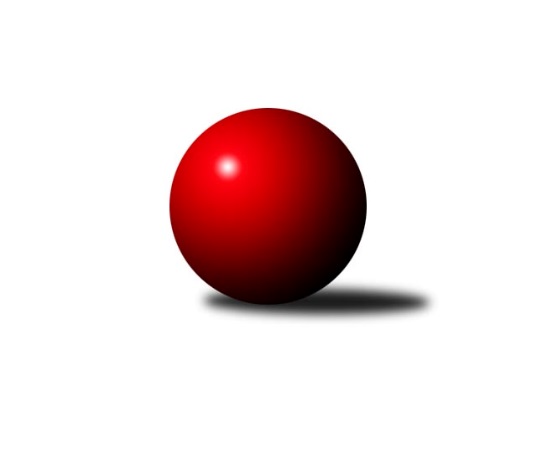 Č.13Ročník 2022/2023	10.3.2023Nejlepšího výkonu v tomto kole: 1643 dosáhlo družstvo: TJ Jiskra Nová Bystřice COP Jindřichův Hradec 2022/2023Výsledky 13. kolaSouhrnný přehled výsledků:TJ Kunžak C	- TJ Jiskra Nová Bystřice C	0:6	1541:1643	3.0:5.0	9.3.TJ Centropen Dačice F	- TJ Tatran Lomnice nad Lužnicí B	4:2	1576:1510	4.0:4.0	9.3.TJ Sokol Slavonice C	- TJ Slovan Jindřichův Hradec B	5:1	1636:1544	5.0:3.0	10.3.Tabulka družstev:	1.	TJ Jiskra Nová Bystřice C	11	9	0	2	47.0 : 19.0 	53.0 : 35.0 	 1590	18	2.	TJ Nová Včelnice B	11	7	0	4	42.5 : 23.5 	51.0 : 37.0 	 1580	14	3.	TJ Sokol Slavonice C	11	5	0	6	32.0 : 34.0 	44.0 : 44.0 	 1522	10	4.	TJ Tatran Lomnice nad Lužnicí B	11	5	0	6	29.0 : 37.0 	39.0 : 49.0 	 1445	10	5.	TJ Centropen Dačice F	12	5	0	7	33.0 : 39.0 	46.5 : 49.5 	 1503	10	6.	TJ Slovan Jindřichův Hradec B	11	4	0	7	27.5 : 38.5 	37.5 : 50.5 	 1457	8	7.	TJ Kunžak C	11	4	0	7	23.0 : 43.0 	41.0 : 47.0 	 1513	8Podrobné výsledky kola:	 TJ Kunžak C	1541	0:6	1643	TJ Jiskra Nová Bystřice C	Radka Burianová	 	 199 	 184 		383 	 1:1 	 384 	 	194 	 190		Jan Mol	Marie Kudrnová	 	 206 	 172 		378 	 1:1 	 402 	 	196 	 206		Marta Budošová	Marcela Chramostová	 	 191 	 220 		411 	 1:1 	 423 	 	206 	 217		Veronika Pýchová	Jovana Vilímková	 	 162 	 207 		369 	 0:2 	 434 	 	219 	 215		Matěj Budošrozhodčí: Radka BurianováNejlepší výkon utkání: 434 - Matěj Budoš	 TJ Centropen Dačice F	1576	4:2	1510	TJ Tatran Lomnice nad Lužnicí B	Michaela Kopečná	 	 180 	 201 		381 	 1:1 	 380 	 	190 	 190		Milan Zákostelecký	Lubomír Náměstek	 	 186 	 192 		378 	 1:1 	 381 	 	204 	 177		Jan Faktor	Stanislav Musil	 	 195 	 211 		406 	 2:0 	 313 	 	150 	 163		Martin Mikeš	Kristýna Macků	 	 207 	 204 		411 	 0:2 	 436 	 	216 	 220		Petr Suchýrozhodčí: Václav ZajícNejlepší výkon utkání: 436 - Petr Suchý	 TJ Sokol Slavonice C	1636	5:1	1544	TJ Slovan Jindřichův Hradec B	Hana Drobiličová	 	 195 	 176 		371 	 0:2 	 412 	 	216 	 196		Martin Novák	František Běhůnek	 	 220 	 196 		416 	 1:1 	 404 	 	198 	 206		Stanislav Koros	Martin Fiala	 	 220 	 189 		409 	 2:0 	 377 	 	192 	 185		Marie Škodová	Kateřina Matoušková	 	 215 	 225 		440 	 2:0 	 351 	 	167 	 184		Lenka Pudilovározhodčí:  Vedoucí družstevNejlepší výkon utkání: 440 - Kateřina MatouškováPořadí jednotlivců:	jméno hráče	družstvo	celkem	plné	dorážka	chyby	poměr kuž.	Maximum	1.	Matěj Budoš 	TJ Jiskra Nová Bystřice C	433.07	295.5	137.6	5.4	5/7	(470)	2.	Ondřej Kubeš 	TJ Sokol Slavonice C	427.75	301.5	126.3	6.3	4/6	(441)	3.	Stanislav Neugebauer 	TJ Nová Včelnice B	409.23	286.7	122.6	10.1	5/6	(442)	4.	Radka Burianová 	TJ Kunžak C	402.94	285.1	117.8	9.3	6/6	(452)	5.	Jiří Hembera 	TJ Nová Včelnice B	401.56	285.5	116.1	10.2	6/6	(450)	6.	Jan Mol 	TJ Jiskra Nová Bystřice C	400.60	283.9	116.7	9.6	5/7	(456)	7.	Lukáš Přikryl 	TJ Centropen Dačice F	397.50	281.5	116.0	9.3	6/7	(441)	8.	Veronika Pýchová 	TJ Jiskra Nová Bystřice C	394.29	282.4	111.9	9.3	7/7	(423)	9.	Stanislav Koros 	TJ Slovan Jindřichův Hradec B	392.37	281.9	110.5	11.6	7/7	(418)	10.	Marta Budošová 	TJ Jiskra Nová Bystřice C	390.50	279.5	111.0	12.7	6/7	(434)	11.	Lucie Kvapilová 	TJ Sokol Slavonice C	386.44	276.5	110.0	11.5	5/6	(420)	12.	Dagmar Stránská 	TJ Jiskra Nová Bystřice C	385.67	266.7	119.0	8.9	5/7	(416)	13.	Marcela Chramostová 	TJ Kunžak C	382.90	275.3	107.6	12.7	5/6	(413)	14.	Libuše Hanzalíková 	TJ Kunžak C	382.39	271.2	111.2	8.5	6/6	(414)	15.	Martin Kovalčík 	TJ Nová Včelnice B	382.30	267.0	115.3	11.2	6/6	(463)	16.	Stanislav Musil 	TJ Centropen Dačice F	373.29	273.2	100.1	15.4	6/7	(417)	17.	Jakub Hron 	TJ Centropen Dačice F	365.50	264.6	100.9	14.1	6/7	(419)	18.	Miroslav Moštěk 	TJ Tatran Lomnice nad Lužnicí B	365.15	268.6	96.6	16.0	5/7	(399)	19.	Lubomír Náměstek 	TJ Centropen Dačice F	362.04	264.0	98.0	13.4	7/7	(400)	20.	Daniel Klimt 	TJ Tatran Lomnice nad Lužnicí B	358.80	260.8	98.0	14.1	5/7	(394)	21.	František Běhůnek 	TJ Sokol Slavonice C	349.63	256.6	93.0	15.6	6/6	(416)	22.	Jovana Vilímková 	TJ Kunžak C	343.33	260.7	82.7	20.8	4/6	(393)	23.	Lenka Pudilová 	TJ Slovan Jindřichův Hradec B	331.32	245.1	86.2	18.2	5/7	(385)	24.	Jaroslav Vrzal 	TJ Slovan Jindřichův Hradec B	329.71	236.0	93.8	16.4	6/7	(391)		Kateřina Matoušková 	TJ Sokol Slavonice C	440.00	308.0	132.0	7.0	1/6	(440)		Matyáš Doležal 	TJ Centropen Dačice F	438.00	302.3	135.7	7.3	3/7	(457)		Petr Suchý 	TJ Tatran Lomnice nad Lužnicí B	426.67	298.6	128.1	6.9	4/7	(462)		Jiří Dvořák 	TJ Nová Včelnice B	422.27	293.3	128.9	9.3	3/6	(447)		Michaela Kopečná 	TJ Centropen Dačice F	412.00	277.0	135.0	6.0	1/7	(433)		Otakar Šobr 	TJ Tatran Lomnice nad Lužnicí B	402.50	289.5	113.0	8.5	2/7	(410)		Martin Fiala 	TJ Sokol Slavonice C	395.40	278.5	116.9	8.1	3/6	(456)		Martin Janák 	TJ Sokol Slavonice C	392.00	284.0	108.0	13.3	3/6	(420)		Marie Škodová 	TJ Slovan Jindřichův Hradec B	390.50	278.8	111.8	12.5	4/7	(418)		Šarlota Tyšerová 	TJ Nová Včelnice B	388.00	266.5	121.5	11.0	2/6	(398)		Milan Zákostelecký 	TJ Tatran Lomnice nad Lužnicí B	380.33	278.0	102.3	14.0	3/7	(399)		Martin Novák 	TJ Slovan Jindřichův Hradec B	379.45	271.0	108.5	12.3	4/7	(417)		Vladimír Klíma 	TJ Nová Včelnice B	374.00	281.0	93.0	12.0	1/6	(374)		Hana Drobiličová 	TJ Sokol Slavonice C	371.44	267.6	103.9	10.6	3/6	(389)		Marie Kudrnová 	TJ Kunžak C	371.40	271.9	99.5	15.0	3/6	(392)		Jan Slipka 	TJ Tatran Lomnice nad Lužnicí B	369.17	269.8	99.3	13.0	2/7	(385)		Jiří Kačo 	TJ Slovan Jindřichův Hradec B	367.00	261.0	106.0	15.0	1/7	(367)		František Hána 	TJ Nová Včelnice B	365.00	258.5	106.5	11.5	2/6	(376)		Milena Berková 	TJ Kunžak C	357.50	240.5	117.0	10.0	2/6	(377)		Harry Pahl 	TJ Sokol Slavonice C	356.00	259.0	97.0	12.0	1/6	(356)		Pavel Novák 	TJ Jiskra Nová Bystřice C	353.75	267.3	86.5	21.0	2/7	(387)		Zdeněk Doktor 	TJ Tatran Lomnice nad Lužnicí B	350.00	274.0	76.0	15.0	1/7	(350)		Jan Faktor 	TJ Tatran Lomnice nad Lužnicí B	349.42	254.5	94.9	12.4	4/7	(408)		Josef Smažil 	TJ Sokol Slavonice C	346.50	263.5	83.0	20.5	2/6	(356)		Kristýna Macků 	TJ Centropen Dačice F	346.33	256.7	89.7	13.5	2/7	(411)		Martin Mikeš 	TJ Tatran Lomnice nad Lužnicí B	341.00	255.3	85.7	20.3	3/7	(376)		Michal Soukup 	TJ Tatran Lomnice nad Lužnicí B	288.00	220.0	68.0	25.0	1/7	(288)		Karel Pollák 	TJ Tatran Lomnice nad Lužnicí B	287.00	205.0	82.0	24.0	1/7	(287)Sportovně technické informace:Starty náhradníků:registrační číslo	jméno a příjmení 	datum startu 	družstvo	číslo startu
Hráči dopsaní na soupisku:registrační číslo	jméno a příjmení 	datum startu 	družstvo	23202	Kateřina Matoušková	10.03.2023	TJ Sokol Slavonice C	Program dalšího kola:14. kolo16.3.2023	čt	17:30	TJ Tatran Lomnice nad Lužnicí B - TJ Sokol Slavonice C	16.3.2023	čt	17:30	TJ Slovan Jindřichův Hradec B - TJ Kunžak C	16.3.2023	čt	19:00	TJ Jiskra Nová Bystřice C - TJ Nová Včelnice B				-- volný los -- - TJ Centropen Dačice F	Nejlepší šestka kola - absolutněNejlepší šestka kola - absolutněNejlepší šestka kola - absolutněNejlepší šestka kola - absolutněNejlepší šestka kola - dle průměru kuželenNejlepší šestka kola - dle průměru kuželenNejlepší šestka kola - dle průměru kuželenNejlepší šestka kola - dle průměru kuželenNejlepší šestka kola - dle průměru kuželenPočetJménoNázev týmuVýkonPočetJménoNázev týmuPrůměr (%)Výkon1xKateřina MatouškováSlavonice C4401xKateřina MatouškováSlavonice C114.454404xPetr SuchýLomnice n.L. B4367xMatěj BudošN. Bystřice C113.624346xMatěj BudošN. Bystřice C4346xPetr SuchýLomnice n.L. B111.754362xVeronika PýchováN. Bystřice C4232xVeronika PýchováN. Bystřice C110.754231xFrantišek BěhůnekSlavonice C4161xFrantišek BěhůnekSlavonice C108.214164xMartin NovákJin.Hradec B4123xMarcela ChramostováKunžak C107.6411